ДОГОВОР 
НА ОКАЗАНИЕ КОНСУЛЬТАЦИОННО-ИНФОРМАЦИОННЫХ УСЛУГ № ____г. Омск                                                                                                                                                «____»  _____________201_ г.Индивидуальный предприниматель Камышев Константин Анатольевич, именуемый в дальнейшем Исполнитель, в лице Камышева Константина Анатольевича, действующего на основании свидетельства о государственной регистрации в качестве индивидуального предпринимателя серия 55 № 003593251 , с одной стороны, и ___________________________________________________,   именуемый в дальнейшем  Заказчик,  в лице ______________________________________________,  действующего на основании ______________________, с другой стороны,  именуемые совместно в дальнейшем Стороны, заключили настоящий Договор о нижеследующем:1.  ПРЕДМЕТ ДОГОВОРА1.1   Заказчик поручает, а Исполнитель принимает на себя обязательство по проведению «____»______________________201__ г. в зале ____________ консультации, семинара, тренинга, вебинара, интенсива, мастер-класса (нужное подчеркнуть), далее Мероприятие на тему «_________________________________________».2. ПРАВА И ОБЯЗАННОСТИ СТОРОН2.1   Заказчик обязуется оплатить, а Исполнитель оказать услуги по проведению мероприятия «_______________________________________________________________________________». Перечень консультационно-информационных услуг, оказываемых в рамках мероприятия, приведен в Приложении №1 к настоящему договору.2.2    Заказчик обязуется оплачивать услуги в размерах и сроки, предусмотренные настоящим договором.3. СТОИМОСТЬ УСЛУГ, ПОРЯДОК И СРОКИ ОПЛАТЫ3.1   Содержание, график оказания и стоимость услуг приведены в Приложении №1 к настоящему договору.3.2   Оплата услуг по настоящему договору осуществляется в рублях авансовым платежом в размере 100 % на основании счета, выставляемого Исполнителем.4. СРОК ДЕЙСТВИЯ ДОГОВОРА И ПОРЯДОК ЕГО РАСТОРЖЕНИЯ4.1   Настоящий Договор вступает в силу с момента его заключения и действует до полного исполнения сторонами взятых на себя обязательств. 4.2   Порядок возврата стоимости услуг по настоящему договору при условии письменного уведомления Заказчиком Исполнителя об отказе от участия дня до даты начала мероприятия, осуществляется в порядке, предусмотренном в Приложении № 1 к настоящему договору.4.3   Исполнитель в исключительном случае вправе изменить место проведения мероприятия, письменно уведомив Заказчика не менее чем за 3 (три) рабочих дня. При этом Исполнитель обязан обеспечить согласованные условия оказания консультационно-информационных услуг в рамках мероприятия.5. ОТВЕТСТВЕННОСТЬ СТОРОН И РАЗРЕШЕНИЕ СПОРОВ5.1   Стороны обязуются решать спорные вопросы путем переговоров. Неурегулированные споры Сторон подлежат рассмотрению в судебном порядке в соответствии с действующим законодательством РФ.5.2    За неисполнение или ненадлежащее исполнение обязательств по настоящему Договору виновная Сторона несет имущественную ответственность в соответствии с действующим законодательством.6. ПРИЛОЖЕНИЯ6.1 Настоящий договор содержит следующие приложения, являющиеся неотъемлемой частью договора: 
     Приложение  №1 – Содержание, график оказания и стоимость услуг.7. ЮРИДИЧЕСКИЕ АДРЕСА И РЕКВИЗИТЫ СТОРОН8. ПОДПИСИ И ПЕЧАТИ СТОРОНПриложение № 1К Договору № _____ от «___» _______________ 201_ годаСодержание, график и стоимость услугИндивидуальный предприниматель Камышев Константин Анатольевич, именуемый в дальнейшем Исполнитель, в лице Камышева Константина Анатольевича, действующего на основании свидетельства о государственной регистрации в качестве индивидуального предпринимателя серия 55 № 003593251, с одной стороны, и _______________________________________________________,   именуемый в дальнейшем  Заказчик,  в лице ____________________________________________,  действующего на основании _____________________, с другой стороны,  согласовали программу оказания консультационно-информационных услуг, оказываемых Исполнителем в рамках мероприятия по Договору № ________ от «____»_______________________ 201_ года:1.Программа консультационно-информационных услуг, оказываемых в рамках мероприятия «________________________________________________________________________» Даты проведения мероприятия ________________________________Место проведения мероприятия _______________________________Продолжительность мероприятия _____________________________График проведения мероприятия ______________________________Автор и ведущий мероприятия ________________________________Программа мероприятия: _____________________________________Сертификат участия в мероприятии (стоимость 200 рублей): нужен, не нужен (нужное подчеркнуть).2.Согласованная стоимость информационно-консультационных услуг - ____________ (___________________________________) рублей, НДС не облагается.Оплата согласованной стоимости информационно-консультационных услуг производится в наличной, безналичной форме (нужное подчеркнуть).При условии отказа Заказчика в письменной форме от участия до даты начала мероприятия, Заказчику возвращается стоимость услуг за вычетом ______________________ _____________, итого ________________________________________ _________.ПОДПИСИ И ПЕЧАТИ СТОРОН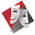 ДИЗАЙН личностиwww.dizainego.ruИСПОЛНИТЕЛЬ                      ЗАКАЗЧИКНазвание организации ИП Камышев К.А.Юридический адрес 644050, г. Омск, пр. Мира, д. 17, кв. 17Почтовый адрес 644050, г. Омск, пр. Мира, д. 17, кв. 17ИНН/КПП 550600395250Расчётный счёт № 40802810445380130951Наименование банка Омское отделение 8634/0234 
ОАО «СБЕРБАНК РОССИИ» г. ОмскКорр. Счёт № 30101810900000000673БИК 045209673Код по ОКВЭД 80.4, 93.05Код по ОКПО 0119932504От ИсполнителяОт Заказчика____________________ /К.А. Камышев/                ___________________ /________________/М.П.М.П.От ИсполнителяОт Заказчика____________________ /К.А. Камышев/                ___________________ /________________/М.П.М.П.